Computers 8/9Ms. ToombsMicrosoft ExcelRibbon BarsLearning Objective: I can correctly identify the correct icons by placing them in the correct ribbon bar column. Directions:Drag the icon to the correct ribbon bar menu.Name each icon. HomeInsertPage LayoutFormulasData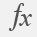 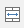 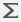 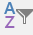 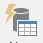 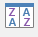 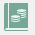 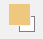 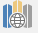 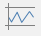 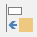 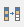 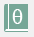 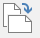 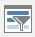 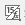 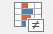 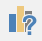 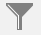 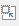 